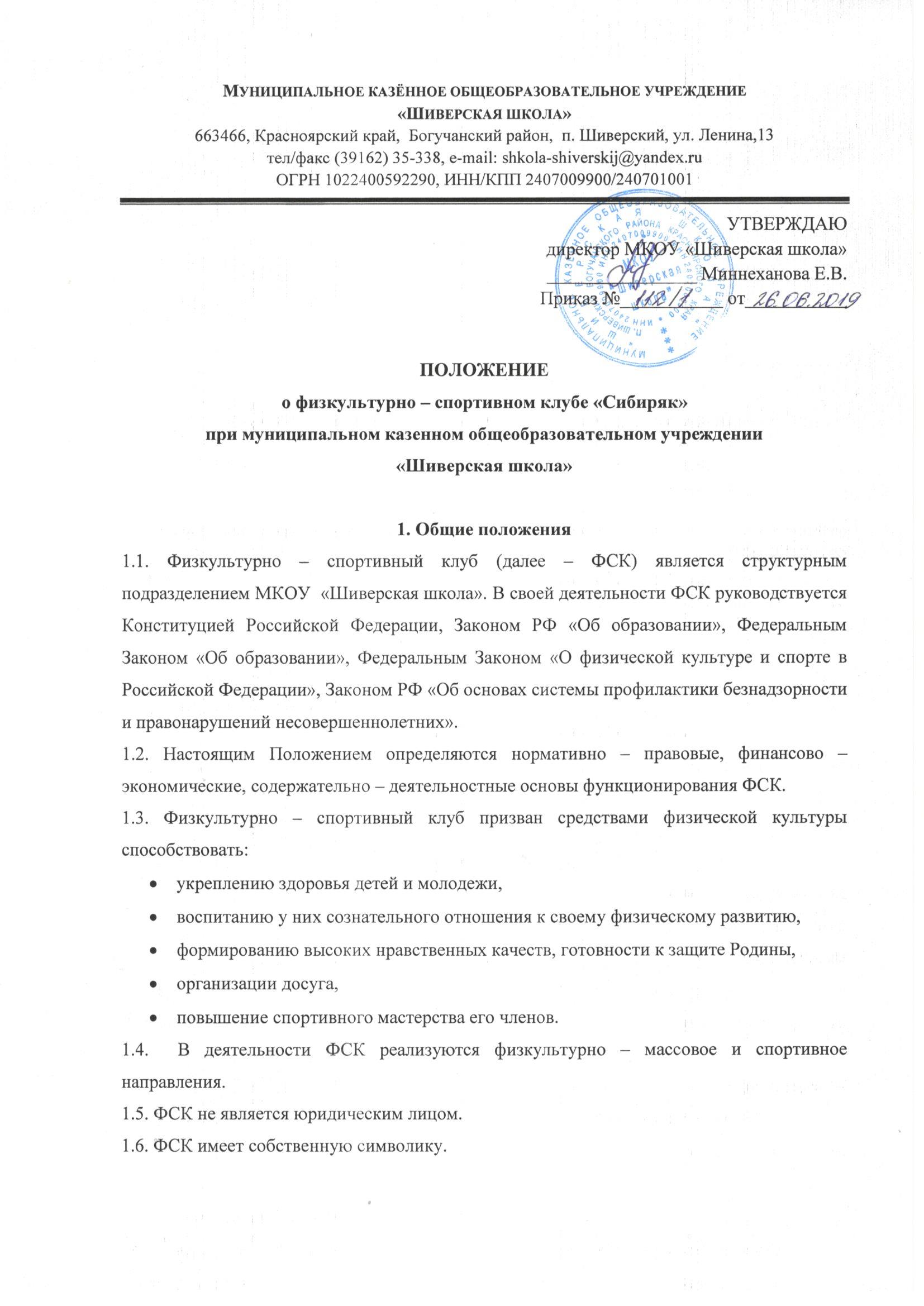 1.7.  Создание, реорганизация и ликвидация ФСК, его направлений или объединений по видам спорта осуществляется по решению администрации учреждения, которое водится в действие приказом директора школы.1.8. Необходимые условия для открытия клуба: наличие спортивной материально – технической базы,наличие спортивного инвентаря в достаточном количестве,активное участие школы в спортивно – массовых мероприятиях и соревнованиях,наличие квалифицированных кадров.Цели и задачиФСК «Сибиряк» создан с целью создания благоприятных условий для формирования у школьников положительного отношения к здоровому образу жизни как к одному из главных путей в достижении успеха.Задачи:активное содействие физическому, интеллектуальному, гражданскому, патриотическому воспитанию учащихся, формирование здорового жизненного стиля и реализация индивидуальных способностей каждого ученика;организация занятий в спортивных секциях и группах оздоровительной направленности;проведение массовых спортивно-оздоровительных и спортивных мероприятий для участников образовательного процесса и жителей села;проведение работы по физической реабилитации учащихся, имеющих отклонения в состоянии здоровья, организация деятельности оздоровительных структур клуба;создание условий для развития всех видов и форм спортивно-оздоровительной деятельности учащихся;создание условий для совместного здорового досуга учащихся, учителей, родителей, просвещение родителей в вопросах сохранения здоровья детей.3. Руководство деятельностью клуба3.1. Управление деятельностью клуба осуществляется на основе единоначалия и самоуправления.3.2. Непосредственное управление деятельностью клуба осуществляет прошедший аттестацию руководитель, который назначается приказом директора школы на основании трудового договора, заключенного в соответствии с действующим законодательством.3.3. Деятельность руководителя ФСК регламентируется его должностной инструкцией.4. Организация и содержание работы клуба4.1. Комплектование групп на занятиях осуществляется с учетом желания занимающихся, уровнем их физической подготовленности, возраста, состояния здоровья.4.3. Занятия в группах ФСК проводятся в соответствии учебными программами, утвержденными в установленном порядке.4.3. Медицинский контроль за всеми занимающимися в клубе осуществляет руководитель и инструктора по физической культуре при взаимодействии с медицинскими работниками школы.4.4. Организацию и проведение занятий в группах ФСК осуществляют педагоги дополнительного образования, инструктора по физической культуре и учителя  физической культуры школы.4.5. Непосредственный контроль деятельности клуба осуществляет руководитель ФСК.4.6. ФСК в пределах выделенных средств и соответствии с утвержденным календарным планом спортивных мероприятий может проводить внутришкольные и открытые первенства, матчевые встречи, турниры и другие соревнования, физкультурно – массовые мероприятия, а также походы и спортивно – оздоровительные лагеря.5. Материально – техническая базаДля проведения  физкультурно – оздоровительной и спортивно – массовой работы в ФСК используется спортивный инвентарь и оборудование, спортивный зал и спортплощадки школы, а также другие спортивные сооружения, на которых разрешается проведение физкультурно – оздоровительных и спортивно – массовых мероприятий.6. Членство в клубе6.1. Членами клуба могут быть учащиеся школы, их родители, работники и выпускники нашего образовательного учреждения, принимающие участие в мероприятиях, проводимых клубом.6.2. Зачисление в клуб производится на свободной основе без подачи личного заявления.7. Права, обязанности и ответственность членов клуба7.1. Члены клуба имеют право:пользоваться спортивным инвентарем и оборудованием, спортивными сооружениями, методическими пособиями;получать консультации, вносить предложение по улучшению работы клуба;заниматься физическими упражнениями, спортом и туризмом в группах, секциях, командах клуба; обучаться и тренироваться на специально организованных курсах, семинарах и сборах;участвовать в физкультурно – оздоровительных и спортивных мероприятиях, выступать на спортивных соревнованиях, спартакиадах, физкультурных праздниках.7.2. Члены клуба обязаны:регулярно заниматься физической культурой и спортом, улучшать свою физическую подготовленность,бережно относится к имуществу и инвентарю, нести ответственность за порчу имущества клуба и школы;показывать пример организованности и дисциплинированности на учебных занятиях, соревнованиях, в быту, принимать участие в физкультурно – оздоровительных мероприятиях клуба,помогать клубу в проведении массовых мероприятий,соблюдать правила техники безопасности,выполнять установленный в клубе внутренний порядок,на занятиях и соревнованиях присутствовать только в специальной одежде и обуви.бережно относится к имуществу и спортивному инвентарю,показывать личный пример здорового образа жизни,нести ответственность за порчу имущества клуба и школы, грубые нарушения дисциплины в клубе и вне его.7.3. Членам клуба запрещается:приносить, передавать, использовать в клубе оружие, спиртные напитки, табачные изделия, токсические и наркотические вещества и иные предметы и вещества, способные причинить вред здоровью людей или деморализовать занятия, или мероприятия;приносить, передавать, использовать любые предметы и вещества, могущие привести к взрывам, возгораниям и отравлению;осуществлять любые действия, способные повлечь за собой травматизм, порчу личного имущества членов клуба, имущества клуба или школы.7.4. Воспитанники несут ответственность за:невыполнение требований руководителя клуба, порчу имущества клуба и школы,оскорбительное и неэтичное отношение к личности педагога, педагогическому коллективу и сотрудникам клуба и школы,грубые нарушения  дисциплины в клубе, школе во время проведения различных мероприятий.7.6. Родители (законные представители) членов клуба моложе 18 лет имеют право: защищать законные права и интересы своих детей,знакомится с нормативной документацией клуба,участвовать в общественной жизни клуба и школы.8. Порядок исключения членов клубаЧлены клуба могут быть исключены из клуба:по их личному желанию, по желанию родителей,за неоднократные грубые нарушения положения и (или) Устава школы.9. Документация ФСК, учет и отчетность9.1. В своей деятельности ФСК руководствуется программой Воспитания общеобразовательного учреждения, календарным планом спортивно – массовых, оздоровительных, военизированных мероприятий, секций.9.2. ФСК должен иметь следующую документацию:положение о ФСК;программы, учебные планы, расписание секций;правила по технике безопасности при проведении занятий и мероприятий;«банк данных» о членах клуба (электронный вариант; книга, журнал, тетрадь либо другой документ, подтверждающий учет учащихся клуба);должностные инструкции работников клуба.